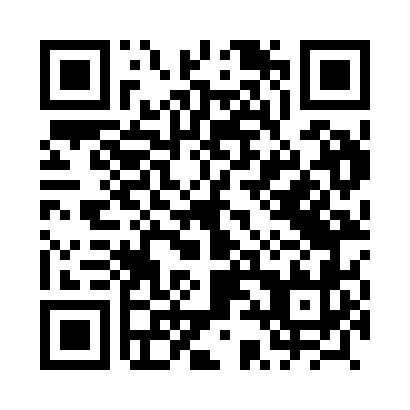 Prayer times for Chebzie, PolandWed 1 May 2024 - Fri 31 May 2024High Latitude Method: Angle Based RulePrayer Calculation Method: Muslim World LeagueAsar Calculation Method: HanafiPrayer times provided by https://www.salahtimes.comDateDayFajrSunriseDhuhrAsrMaghribIsha1Wed2:585:1912:425:478:0510:162Thu2:545:1812:415:488:0610:193Fri2:515:1612:415:498:0810:224Sat2:485:1412:415:508:0910:255Sun2:455:1212:415:518:1110:286Mon2:415:1112:415:528:1210:307Tue2:385:0912:415:538:1410:338Wed2:355:0712:415:548:1510:369Thu2:315:0612:415:558:1710:3910Fri2:285:0412:415:568:1810:4211Sat2:265:0312:415:578:2010:4612Sun2:255:0112:415:578:2110:4913Mon2:255:0012:415:588:2310:4914Tue2:244:5812:415:598:2410:5015Wed2:234:5712:416:008:2610:5016Thu2:234:5512:416:018:2710:5117Fri2:224:5412:416:028:2810:5218Sat2:224:5312:416:028:3010:5219Sun2:214:5212:416:038:3110:5320Mon2:214:5012:416:048:3210:5321Tue2:214:4912:416:058:3410:5422Wed2:204:4812:416:068:3510:5523Thu2:204:4712:416:068:3610:5524Fri2:194:4612:416:078:3810:5625Sat2:194:4512:416:088:3910:5626Sun2:194:4412:426:098:4010:5727Mon2:184:4312:426:098:4110:5828Tue2:184:4212:426:108:4210:5829Wed2:184:4112:426:118:4310:5930Thu2:174:4012:426:118:4510:5931Fri2:174:3912:426:128:4611:00